Scine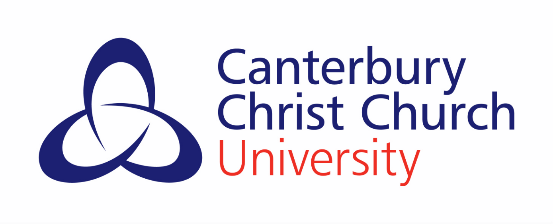 Interview for the PGCE in Secondary Science (Biology, Chemistry or Physics)Congratulations on having been offered an interview for a place on the PCGE course for September 2024. As you will have read from the pre-interview information online, the interview process provides an insight into the course and an opportunity for you to ask questions. The interview will comprise of several different activities that enable you to demonstrate a variety of attributes and skills that successful teachers draw upon to enable learning to happen in the classroom and therefore is fair and rigorous.This document provides an overview of the subject element of the interview and should be read in conjunction with the main webpage. There are two key processes that make up the subject element of the selection process:THE SUBJECT INTERVIEWIn the specialist subject interview, you will explore with a member of the science team a range of topics; these are likely to include:A discussion about your creative lesson planning task from the morning’s Group interview – remember this should not be based on your specialist subject. See notes about the Group interviewyour previous experience of working with young people in learning settings your proficiency in your specialist subject knowledge – Biology, Chemistry or Physicsyour view of how your subject could/should be taught in the classroom possible scenarios that you might encounter in the classroom and how you might deal with themTHE INITIAL SUBJECT KNOWLEDGE AUDIT IN SCIENCEThis is a link to our Initial Subject Knowledge Audit in Science, which will help us to assess your current level of readiness for the course. We would be grateful if you could complete this document at least two days prior to the interview day at Canterbury. Should this not be possible, please contact us in advance, using both emails addresses -  sharron.mackenzie@canterbury.ac.uk & nqobile.nkala@canterbury.ac.uk We wish you luck with your preparations for the interview and look forward to meeting you on the day.Best wishes,Sharron MacKenzie/Nqobile NkalaSubject Leads for Secondary Science in Initial Teacher Training & Education Canterbury Christ Church University